SAMPLE Activate BGSU ID Letter



Dear First Name,
                                                             
We are excited that you are still interested in BGSU! Our primary goal now is to ensure you are prepared to begin your graduate program. Please take a few minutes to review this important information.
 
1. Activate your BGSU Email and Portal Accounts
As an admitted student, you will need to activate your BGSU email and MyBGSU web portal accounts to receive important announcements throughout the transition process. Please follow the instructions below at your earliest convenience.

Note:  If you are already a member of the BGSU community and have an active BGSU email account, you do not need to complete the account activation process.

Go to http://www.bgsu.edu/newaccount
· Enter your BGSU ID: ______________
· Enter your Last Name: _____________
· Enter your Date of Birth: ___________
 
Your email and portal accounts will be ready to use within one hour after you have completed the activation process. Be sure to write down your username/password and keep them in a safe place until you have them memorized.

If you have any questions or difficulty with the process, please contact the Technology Support Center for assistance at 419-372-0999 or email tsc@bgsu.edu.
 
2. Graduate Student Orientation
Mark your calendar for August 14-18, 2017. New graduate students are strongly encouraged to attend Graduate Student Orientation (GSO), offering online and on-ground sessions designed to prepare you for success in graduate school. You will be receiving more information soon from the Graduate College, as well as the Analytics - MSA program, about this important week of events.
 
International students are also required to attend International Student Orientation, which is scheduled for August 10-11, 2017. If you are an international student you should expect to receive more information from the Office of International Student Services.
 
3. Financing Your Education
One of the most significant questions new graduate students ask is about how they are going to finance their graduate education. If you are being considered for an assistantship or scholarship, you will be notified by your academic program when funding decisions have been made. You may also want to consider other forms of financial assistance including on-campus employment opportunities and graduate student loans. Please visit our Graduate College Financial Aid website for more information.
 
Questions
More information will be coming soon, but if you have questions in the meantime please contact the Graduate College at gradapply@bgsu.edu. For information about your specific academic program of study, please contact the Analytics - MSA program directly. 
 
Welcome to the BGSU Graduate Community!
 
 
Graduate Admissions
Bowling Green State University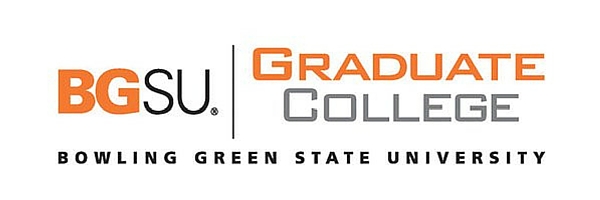 This email was sent to nandhakumarsekareee@gmail.com by "Bowling Green State University" <gradinfo@bgsu.edu>.
Unsubscribe from Bowling Green State University.